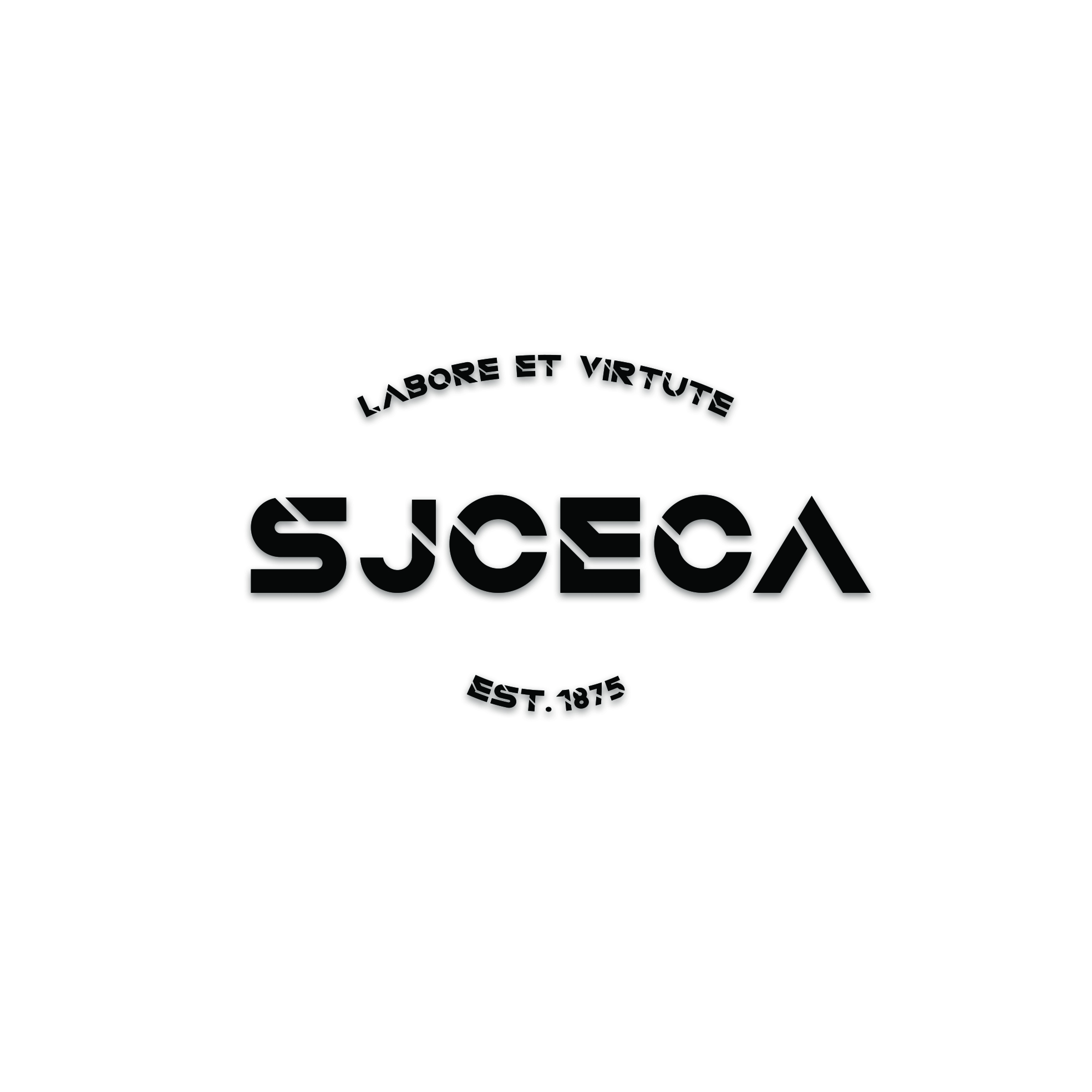 Part I: Details of FunctionPart II: Booking of Equipment / FacilitiesPart III: OLE/ Grant/ English proofreading (if necessary)*For documents to outsiders only. Part IV: Approval by ECA DepartmentThis document is prepared by:Proposal for Organizing a Basic InformationDescription of the event[minimum 80 words]All participants will first gather at the Main Entrance of St. Joseph's College on the date of event. The teacher(s) involved will then lead the students to ….Participants will be divided into groups with a maximum of 10 for each. Each group will take turn to …. Teacher(s) in charge will ensure ….The event will end at 12:00 noon. The teacher(s) involved will dismiss the students at …[Give a detailed description of the event including:]The Rundown of the Event / What you are going to doThe Roles played by the ParticipantsThe Roles played by the Teacher(s) involvedBudgetThe Budget should give an estimate on the Income and Expenses of the event. Charges should be “reasonable”. Surplus is allowed (however, not excessive) and the Budget need not be “Balanced” all the time. Spend WISELY and avoid wastage!Bad Weather ArrangementIf amber (or above) rainstorm signal and / or typhoon signal number 3 (or above) is hoisted 3 hours before the event, the event will be postponed to a later date with further notice. Parental Consent A parental consent will be distributed to the boy a week in advance.  PhotographyChan XX (S5E no. 3) and Cheung YY (S5A no. 8) will be the photographers for the event. The photographers will select and send photos to ECA Committee within one week after the event for record. Please also ask your TIC to save the photos under S:\00 Administration Folders\Adm  17  School Photos\2022-2023Duty Roster (if necessary)Emergency Plan (it is required for outdoor activities)First aid kits and personal communication devices (such as mobile phones, etc.) are required for casualty handling and communication in the event of an emergency. EvaluationThe committee will use the official evaluation form for evaluation. The form will be filled in and return to the ECA Vice Chairperson or ECA Secretary within one week after the event. Signed by,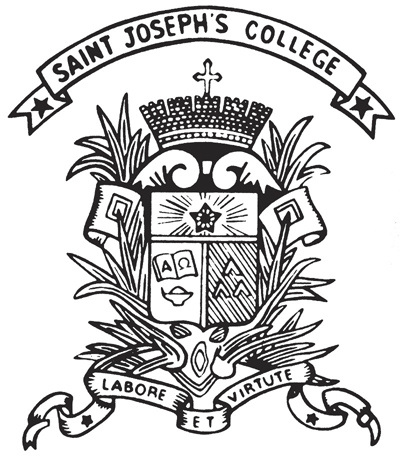 St. Joseph's College Extra-curricular Activities DepartmentApplication for organizing internal eventsTitle:Organizing Body:Date / Period:Time:RemarksApproved and signed byLED Wall:Mr. Tam CY:  Sports Facilities:Mr. Chu David:  Video/IT Equipment:Fill in Form GOthers:Remarks		Approved and signed byOLE Hours:Mr. Cheng Chris:  Grant for Transportation: Fill in Form K Mr. Tam CY:  Community Service:Fill in Form MMr. Kam Ryan:  English Proofreading*: CTP/2022-23/______S:\00 Administration Folders\Adm 07 Updates & Circulars\07-02 Circulars to Parents\2022-23For circular to parents, teachers should fill out the “Register of Circular to Parents” form and state the reference number on the top left-hand corner of the circular.Ms. Karina Calver:  Approved by:Approved by:Ref. No.: ECA2223For Academic, Religious & Service Groups,____________________ (Date:               )Mr. Yim JeffreyECA Vice ChairmanFor Interests and Sports Groups,__________________(Date:            )Mr. Chu DavidECA SecretaryAdditional Remarks:Additional Remarks:Additional Remarks:Additional Remarks:Final Approved by:Final Approved by:Additional Remarks:Additional Remarks:Additional Remarks:Additional Remarks:_____________________________(Date:                             )Mr. Tam C YECA Master_____________________________(Date:                             )Mr. Tam C YECA MasterAdditional Remarks:Additional Remarks:Additional Remarks:Additional Remarks:Student Name: Mobile: Class: SNo.:St. Joseph's CollegeYear 2022-23 (Internal Event)Aims:	Target Group:Date:Time:Fees charged: Time and Place for Assembly:Time and Place for Dismissal:Teacher(s) PresentSignatureItemIncomeExpensesBalanceFees collected from non-member 8 x $ 5$ 40.00TimeMay 5 (Fri)9:45-10:30Chan XX (S5C no. 4)10:30-12:00Ho YY (S5B no. 8)_______________________(Date:              	)Student-in-Charge		_______________________(Date:              )	Teacher-in-Charge	